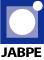 申請日　 　　　　年　　　月　　日一般社団法人薬学教育評価機構理事長　殿下記のとおり、薬学教育評価 適合認定マークの使用を申請します。なお、使用に当たっては、貴機構の定める条件を遵守するとともに、その使用状況を貴機構が求める都度直ちにご報告いたします。使用する団体名（名称）（代表者役職・氏名）使用目的使用方法・態様連　絡　先担　当　者（申請書に関する　　問い合わせ先）（担当者役職・氏名）連　絡　先担　当　者（申請書に関する　　問い合わせ先）（住所）〒連　絡　先担　当　者（申請書に関する　　問い合わせ先）（電話）（FAX）連　絡　先担　当　者（申請書に関する　　問い合わせ先）（e-mail）※申請後内容に変更があった場合は、必ず届出を再度提出してください。※申請後内容に変更があった場合は、必ず届出を再度提出してください。